Fifth Grade Summer Reading Assignment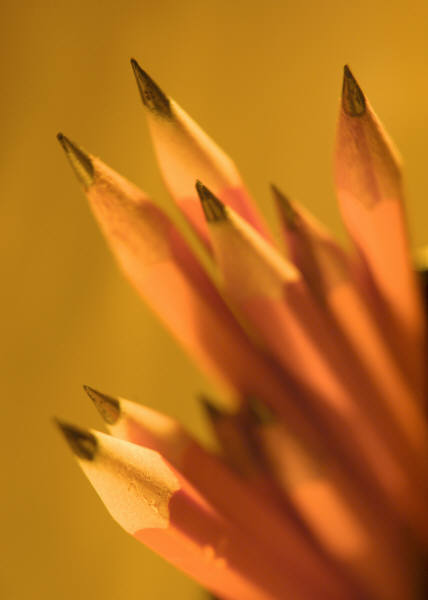 Due September 7, 2017Choose 2 books on your current DRA reading level that are at least 100 pages.  One fiction and non-fiction should be completed by the beginning of the school year.Fiction:Write a three-paragraph summary of the book with a clear beginning, middle, and end. It should be a minimum of 150 words. Include a description of the main character using character traits and specific text evidence.Include a theme that you noticed throughout the book with evidence to support.Include a cover with the title, author, illustration and your name.Non-fictionIntroduce the title, author, and state what the book is mostly about.The body of the report should include at least 3 important facts with supporting details.Make sure to restate the main idea of the book in the closing paragraph.
Include a cover with the title, author, illustration and your name.